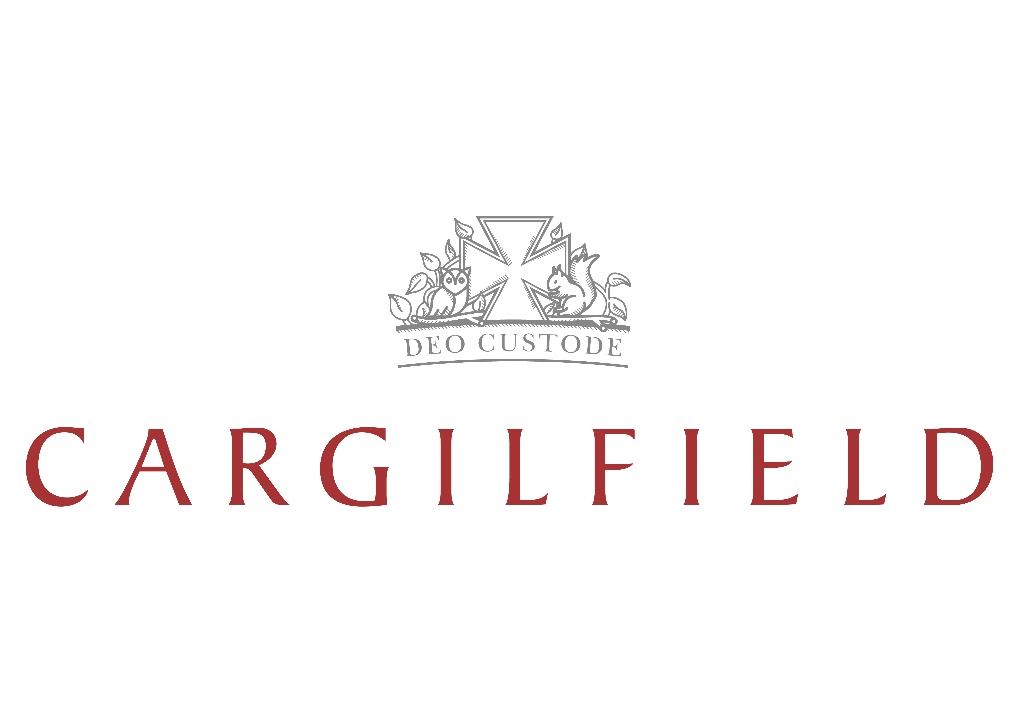 Concussion GuidanceAt all levels in all sports, if an athlete is suspected of having a concussion, they must be immediately removed from play. If in doubt, sit them out.CONCUSSION FACTSA concussion is a brain injury.All concussions are serious.Most concussions occur without loss of consciousness.Anyone with any symptoms following a head injury must be removed from playing or training and must not take part in any physical activity until all concussion symptoms have cleared.Specifically, there must be no return to play on the day of any suspected concussion.Return to education or work takes priority over return to play.If in doubt, sit them out to help prevent further injury or even death.Concussion can be fatal.Most concussions recover with rest.The first symptoms of concussion can present at any time, but typically appear in the first 24-48 hours following a head injury.How to recognise a concussion. If any of the following signs or symptoms are present following an injury the player should be suspected of having a concussion and immediately removed from play or training.Visible clues of concussion Any one or more of the following visual clues can indicate a concussion:• Dazed, blank or vacant look• Lying motionless on ground / slow to get up• Unsteady on feet / balance problems or falling over / Incoordination• Loss of consciousness or responsiveness• Confused / not aware of plays or events• Grabbing / clutching of head• Seizure (fits)• More emotional / irritable than normal for that personSymptoms of concussionPresence of any one or more of the following signs & symptoms may suggest a concussion:• Headache • Dizziness • Mental clouding, confusion, or feeling slowed down • Visual problems• Nausea or vomiting• Fatigue• Drowsiness / Feeling like “in a fog“ / difficulty concentrating• “Pressure in head”• Sensitivity to light or noiseIf concussion is suspected, the player must be removed immediately from play. Assess the player (school nurse to do this if it happens at school), using some of the following questions, tailored to the individual being assessed:“What venue are we at today?” or “Where are we now?”“Which half is it now?” or “Approximately what time of day is it?”“Who scored last in this game?”   or “How did you get to here today?”“What team did you play last game?”  or “Where were you on this day last week?”“Did your team win the last game?”  or “What were you doing this time last week?”Once removed from play, they must not return to activity for the rest of the day. If ANY of the following are reported then the player should be transported for urgent medical assessment at the nearest hospital:• Severe neck pain • Deteriorating consciousness (more drowsy)• Increasing confusion or irritability • Severe or increasing headache• Repeated vomiting• Unusual behaviour change• Seizure (fit)• Double vision• Weakness or tingling / burning in arms or legsIf a player has been removed from play but does not have any of the above urgent signs, parents should be informed to look out for any signs of concussion (there can be a delay in symptoms, even for a few days after the incident). If they have any concerns, they should seek medical advice (this can be through a GP but it is recommended they attend the RHSC A&E department).Ongoing management of concussionRest is the best treatment for concussion.Following a diagnosis of concussion, a rest period of 2 weeks will be enforced by the school. After 2 weeks rest and no further symptoms, a ‘gradual return to play’ program will be followed, as below.Once the program has started, the player may only progress to the next stage once they are symptom free at rest.Minimum Return to Play Intervals when following GRTP protocol (table modified from: Scotland Sport (2015))Any player with a second concussion within 12 months, a history of multiple concussions, players with unusual presentations or prolonged recovery should be assessed and managed by health care providers with experience in sports-related concussions.Graduated Return to Play protocol(table modified from: Scotland Sport (2015))If you require any further information or advice for how to treat head injuries, please also see the NHS guidance which can be found at:https://www.nhs.uk/conditions/concussion/ orhttps://www.nhs.uk/conditions/minor-head-injury/ReferencesScotland Sport (2015) If In Doubt, Sit Them Out. Scottish Sport Concussion Guidance: Grassroots sports and general public. Available at:file://fs01/staff$/Nurse/Desktop/scottish-sports-concussion-guidance.pdf
[Accessed October 2019]NHS (2017) Concussion. NHS. Available at: https://www.nhs.uk/conditions/concussion/ [Accessed October 2019]NHS (2017) Head Injury and Concussion. NHS. Available at: https://www.nhs.uk/conditions/minor-head-injury/ [Accessed October 2019]AGE GROUPGRTP STAGE 1 MINIMUM REST PERIODReturn to play protocol should be started only if the player is symptom free and off medication that modifies symptoms of concussionGRTP STAGES 2 TO 5Contact sport should be authorized only if the player is symptom free and off medication                                                                            Medical clearance recommendedGRTP STAGE 6 MINIMUM RETURN TO PLAY INTERVALChildren (up to 18 years old)14 daysReturn to play protocol should be started only if the player is symptom free and off medication that modifies symptoms of concussion4 stage GRTP Progression every 48 hours if symptom freeContact sport should be authorized only if the player is symptom free and off medication                                                                            Medical clearance recommended14 days rest                                           +                                                         8 days GRTP                                   =                                                           23 days post injuryAdults7 daysReturn to play protocol should be started only if the player is symptom free and off medication that modifies symptoms of concussion4 stage GRTP Progression every 24 hours if symptom freeContact sport should be authorized only if the player is symptom free and off medication                                                                            Medical clearance recommended7 days rest                                                      +                                                                                                                4 days GRTP                                              =                                                         12 days post injuryStageRehabilitation StageExercise AllowedDurationObjective1Minimum rest periodComplete rest (body and brain)Recovery2Light exerciseWalking, light jogging, swimming. No resistance training, no heavy lifting, no jumping or hard running.                                                                                       NO head impact activities<15 minIncrease heart rate3Sport-specific exerciseSimple movement activities, e.g drills. Limit body and head movement, with NO head impact activities<45 minAdd movement4Non-contact trainingProgression to more complex training, increasing intensity, coordination and attention e.g passing. Some resistance training but                                                                       NO head impact activities<60 minExercise, coordination and skills5Full contact practiceNormal training, including tacklingBoost confidence and assess functional skills6Return to playPlayer rehabilitatedReturn to play